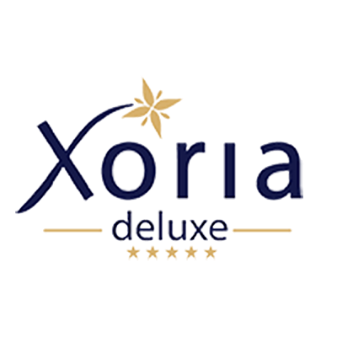 ИНФОРМАЦИОННЫЙ  БЮЛЛЕТЕНЬ НА 2024 ГОДНазвание отеля	: XORIA DELUXE HOTELАдрес			: улица  Payallar. D-400, No:78 ALANYA/ANTALYA Телефон		: +90 242 205 45 45FAX			: +90 242  545 41 91Электронный адрес 	: www.xoriadeluxe.comE-MAİL			: info@xoriadeluxe.comКатегория 	           : 5 звёздПансион       	             : Ультра всё включеноСезон открытия         : Летний сезонВремя заезда            : 14:00Время выезда             12:00Год постройки           : 2017Территория	             : 11.000 m2Количество комнат	 : 332Блоков   	              :2Этажей         	              :6Лифт              	              : Всего 6 . 4 в главном здании/ 2  в среднем здании  Напряжение в сети	 : 220 ВАТБлизлежайщий аэропортI : Аэропорт “GAZİPAŞA” расстояние  45кмБлижайщий город	:  “ALANYA” 15кмТранспортный автобус	: Каждые 15мин до поздна   .                                      Вид оплаты	Виза; евро карт; мастер карт;  оплата наличными Домашние животные            :Не принимаютсяЯзыки:          Турецкий; английский; немецкий; русскийGPS Долгота : 31,8363307Широта : 36,594372Гостевые комнатыВ главном здании находятся: Стандартные 244; Семейные 15; Люкс 8; Суит 4; большой номер 9 ; В дополнительном здании (Anex): стандартные комнаты 61; Комнаты для инвалидов 3Всего комнат: 332Стандартные: (28 m²) Двухспальная кровать; одна односпальная кровать; раскладной диван; Туалет ванная; фен для волос; В комнате антенна; телевизор; телефон; сейф; мини-бар; кондиционер; ламинат; балкон.Стандартный номер (с боковым видом на море A-B Blok): (28 m²) Двухспальная кровать; одна односпальная кровать; раскладной диван; Туалет ванная; фен для волос; В комнате антенна; телевизор; телефон; сейф; мини-бар; кондиционер; ламинат; балкон.Стандартный номер с видом на окрестности : (28 m²) Двухспальная кровать; одна односпальная кровать; раскладной диван; Туалет ванная; фен для волос; В комнате антенна; телевизор; телефон; сейф; мини-бар; кондиционер; ламинат; балкон. Семейные:(56 m²)    Двухспальная кровать, раскладной диван внизу или наверху, две односпальные кровати и один раскладной диван. И на первом, и на втором этаже туалет и ванная; В комнате .фен для волос; антенна; телевизор; телефон; сейф; минибар; кондиционер; ламинат пол; балкон.Люкс: (57m²) Спальня и зал;двухспальная кровать, диваны для отдыха; джакузи; ; туалет ванная; фен для волос;В комнате антенна; телевизор; телефон; сейф; минибар; кондиционер; ламинат пол; большой балкон.Суит	: (50m²) Одна односпальная кровать; диван для отдыха; туалет ванная; фен для волос;В комнате антенна; телевизор; телефон; сейф;минибар; кондиционер; ламинат пол; большой балконБольшой стандартный номер: (32m²) Двухспальная кровать; Две односпальные кровати; раскладной диван; туалет ванная; фен для волос;В комнате антенна; телевизор; телефон; сейф; минибар; кондиционер; ламинат пол; балконРесепшeн в вашем расположении 24 часа в сутки. Уборка комнат     Каждый день Смена полотенец   Через деньСмена постельного белья    Через деньТелевизионные каналы:  :Турецкий; русский; украинский; голландский; немецкий;бельгийский; шведский; музыкальный; детский и справочный канал.Время питания;*** Алакарт ресторан только по предварительной резервации. Один раз за время пребывания посещение одного ресторана на выбор- бесплатно.*** Мороженое  бесплатно. “иногда“*** Минибар наполняется только в первый день, в остальные дни пополняется только водаДиетический буфет	: Главный ресторан; отдельное заведение БарыЗал переговоровXORIA Размер переговорного залаПЛЯЖ  И БАССЕЙНЫБерег: Через подземный переход на територии отеля ;каменисто–песчаныйНа берегу и возле бассейна имеются лежаки и зонты; полотенца  выдаются по карточкамСПА800 m2 5 массажных комнат и косметологияПлатное спа                :все виды массажа,  пилинг ; пенный массаж, масляный массаж для телаБесплатное спа          :Фитнес; турецкий хамам; парная  АнимацияЦелый день развлекательная программа; шоу программы. На протяжении лета проводятся разные программы; турецкая ночь; волейбол на море и в бассейнеМини клуб:	04–12 лет 
Комната уход за ребенком      :ДоступноНяня                                          :Платно Стул для кормления                :ДоступноДетская кровать                       :ДоступноДетская коляска                       :Депозит и платноГостиничные услуги и спортивные мероприятияБесплатные услуги: Вай–Фай; сейф в номере;  ТВ уголок.Платные  услуги: Факс;  телефон;  фотокопия;  химчистка;   прачечная;   парикмахерскаядоктор и мед сестра; магазины; машина в арендуБесплатные спорт услуги: Hастольный тенис,     дартс, пляжный волейболПлатные спорт услуги :Бильярд; водный спорт “парашют; банан;  таблетка” игровая плошадкаДля молодожёнов: Оформление комнаты; фрукты;  вино. Для именинников: Тарелка фруктовАлакарт блюда специальное обслуживание.В специальные дни: Платно “торт и цветы”Примечание** Если вы потеряете карточку от номера или карточку для полотенец – предусмотрен штраф      5 евро. Отель не несёт ответственности  за утерянные вещи.**  Детям не достигшим 18 лет алкоголь не подается -запрещёнo.** Алкоголь предоставляется только в стаканах . Алкоголь в бутылках - платно**Cвежие фруктовые и овощные соки платные.**Аквапарк открыт по-расписанию.**Детям до 16 лет вход на диско не разрешается. **Не допустимо плавать в бассейне или в море без присутствия родителей.**Кондиционеры в комнатах должны работать только при закрытых дверях.**Смена полотенец на чистые бесплатно.**Если случилось ЧП во время купания отель ответственности не несет ;если нет спасателей.**Запрещено купаться в бассейне или на море в алкогольном состоянии.**Если вы не  соблюдаете вышепечисленные правила - отель не несет ответственности.**При случае ЧП в комнатах срочно обращаться на ресепшeн.*** Запрос на поздний выезд (использование номера) составляет 25 евро за номер до 16:00. Для запросов на поздний выезд, пожалуйста, получите информацию о ценах на стойке регистрации. ** день отъезда; Для настоящего трансфера они должны задержаться в нем допоздна к пикапу, любят ужинать и быть мягкими.**За потерянные веши отель ответственности не несет. ** Поздняя регистрация требует 25 евро за номер до 16:00, пожалуйста, свяжитесь с администрацией для более поздней регистрации.Дата выхода публикации; Если нашим гостям необходимо оставаться в отеле допоздна для трансфера, они могут воспользоваться этим, включая ужин и безалкогольные напитки, за 10 евро на человека. В предлагаемые нами услуги могут быть внесены изменения в соответствии с правилами, опубликованными официальными органами в отношении   ***** ИЗМЕНЕНИЯ В УСЛУГАХ, ПРЕДОСТАВЛЯЕМЫХ МЫ В СООТВЕТСТВИИ С ПРАВИЛАМИ В ОТНОШЕНИИ                COVID-19, ИЗДАННЫМИ ОФИЦИАЛЬНЫМИ ОРГАНАМИ.*****РУКОВОДСТВО ОТЕЛЯ ВПРАВЕ МЕНЯТЬ МЕСТА И ЧАСЫ ПРЕДОСТАВЛЕНИЯ УСЛУГ БЕЗ ПРЕДВАРИТЕЛЬНОГО УВЕДОМЛЕНИЯМесто встречиДеталиРабочее времяПримечаниеГлавный ресторанШведский стол07:00-10:00 Завтрак10:00-10:30 Поздний завтрак12:30-14:00 Обед19:00-21:00 Ужин24.00-01.00 CупНачало и окончание работы зависит от количества гостей в отелеPесторан          на пляжеЛепешки Гезлеме11:00-16:00XORIAКондитерскаяСладости16:00-18:00XORIAАла картПЕРЕМЕННЫЙ ОТТОМАН / РЫБА19:00-21:00По резервации МЕЖДУ 15-05-2024 /  30-09-2024Обслуживание в номер24 часаПлатноОбязательно всегда открыт один из баров 24 часа на усмотрение администрацииОбязательно всегда открыт один из баров 24 часа на усмотрение администрацииОбязательно всегда открыт один из баров 24 часа на усмотрение администрацииОбязательно всегда открыт один из баров 24 часа на усмотрение администрацииЛобби барЛобби10:00—02:00МЕСТНЫЕ АЛКОГОЛЬНЫЕ И БЕЗ АЛКОГОЛЬНЫЕ НАПИТКИ И ИМПОРТНЫЕ НАПИТКИ, ОПРЕДЕЛЯЕМЫЕ ОТЕЛЕМ,  НЕКОТОРЫЕ ИМПОРТНЫЕ НАПИТКИ ЛОББИ-БАРЛОББИ02:00  – 10:00ВСЯ ПЛАТА, ЗА ИСКЛЮЧЕНИЕМ БЕЗЛАВНЫХ НАПИТКОВ.РЕЛАКС БАР У БАССЕЙНАУ БАССЕЙНА10:00 - 16:30Безалкогольные напитки и пиво(B-Blok)Береговой барБерег10:00 – 18:00Безалкогольные напитки и пиво(A-Blok)ПЛЯЖНЫЙ БАРПЛЯЖ10:00 – 18:00БЕЗАЛКОГОЛЬНЫЕ НАПИТКИ И ПИВО  ЗалM2  Зал 1270 m2  Зал  2200 m2Штук ГлубинаM²Открытый бассейн1140 cm700Слайд (горки) главного бассейна 1120 cm400Детский бассейн140 cm  34Закрытый бассейн1130 cm  85Закрытый детский бассейн140 cm  10